Academic Calendar: 2021–22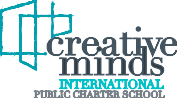 Creative Minds International Public Charter SchoolReleased April 8, 2021 • Subject to UpdatesEach Wednesday, students are dismissed at 12:30 p.m., and staff have a half day of professional development in the afternoon.First & Last Days of School	No School for Students	Other Dates of Note16–20 & 23–27 Staff PD30 First Day of SchoolSchool Days in August: 26 Labor Day: No School for Students & StaffSchool Days in September: 216 Family-Teacher Conferences: No School for Students11 Indigenous Peoples’ Day: No School for Students & Staff School Days in October: 1911 Veterans Day: No School for Students & Staff24–26 Thanksgiving: No School for Students & Staff School Days in November: 1623–31 Winter Break ISchool Days in December: 1617 Martin Luther King Jr. Day: No School for Students & Staff 21 End of First SemesterSchool Days in January: 2021 Presidents' Day: No School for Students & Staff22–25 Winter Break IISchool Days in February: 159 Family-Teacher Conferences: No School for StudentsSchool Days in March: 2211–15 Spring BreakSchool Days in April: 1630 Memorial Day: No School for Students & StaffSchool Days in May: 2115 Last Day of School: Half Day20 JuneteenthSchool Days in June: 104 Independence DayTotal Instructional Days: 181First Day of School: August 30Last Day of School: June 15School Day PS–4th: 8:45 a.m.–3:30 p.m.School Day 5th–8th: 8:45 a.m.–4:00 p.m.